様式１令和　　年　　月　　日香川県知事　殿住所商号又は名称代表者氏名　　　　　　　　　　　　　　　　ドナー休暇制度申出書　骨髄等提供者休暇制度導入支援事業実施要領４の規定に基づき、骨髄等を提供する場合に取得できる休暇制度（ドナー休暇制度）を設けていることを申し出ます。記※ドナー休暇制度の対象となる社員数を記入してください。（注）お申し出いただいた内容は、公益財団法人日本骨髄バンクに情報提供しますので、ご了承ください。◎企業等名称◎企業等名称◎業　　　種◎業　　　種社員数（※）社員数（※）正社員正社員非正社員非正社員合計合計社員数（※）社員数（※）人人人人人人担当者部課係名担当者職・氏名担当者連 絡 先電話番号FAX番号FAX番号担当者連 絡 先ﾒｰﾙｱﾄﾞﾚｽ同意の確認（同意するものに を付けてください。）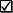 同意の確認（同意するものに を付けてください。）同意の確認（同意するものに を付けてください。）同意の確認（同意するものに を付けてください。）同意の確認（同意するものに を付けてください。）同意の確認（同意するものに を付けてください。）同意の確認（同意するものに を付けてください。）同意の確認（同意するものに を付けてください。）□ 県ホームページにおける企業等名称・業種（◎印）の公表に同意する□ 県ホームページからのリンクの設定に同意する　（ の場合リンク先URL：　　　　　　　　　　　　　　　　　　　　　　）□ 県ホームページにおける企業等名称・業種（◎印）の公表に同意する□ 県ホームページからのリンクの設定に同意する　（ の場合リンク先URL：　　　　　　　　　　　　　　　　　　　　　　）□ 県ホームページにおける企業等名称・業種（◎印）の公表に同意する□ 県ホームページからのリンクの設定に同意する　（ の場合リンク先URL：　　　　　　　　　　　　　　　　　　　　　　）□ 県ホームページにおける企業等名称・業種（◎印）の公表に同意する□ 県ホームページからのリンクの設定に同意する　（ の場合リンク先URL：　　　　　　　　　　　　　　　　　　　　　　）□ 県ホームページにおける企業等名称・業種（◎印）の公表に同意する□ 県ホームページからのリンクの設定に同意する　（ の場合リンク先URL：　　　　　　　　　　　　　　　　　　　　　　）□ 県ホームページにおける企業等名称・業種（◎印）の公表に同意する□ 県ホームページからのリンクの設定に同意する　（ の場合リンク先URL：　　　　　　　　　　　　　　　　　　　　　　）□ 県ホームページにおける企業等名称・業種（◎印）の公表に同意する□ 県ホームページからのリンクの設定に同意する　（ の場合リンク先URL：　　　　　　　　　　　　　　　　　　　　　　）□ 県ホームページにおける企業等名称・業種（◎印）の公表に同意する□ 県ホームページからのリンクの設定に同意する　（ の場合リンク先URL：　　　　　　　　　　　　　　　　　　　　　　）必要書類（いずれか1つに を付け、その写し（抜粋可）を添付してください。）必要書類（いずれか1つに を付け、その写し（抜粋可）を添付してください。）必要書類（いずれか1つに を付け、その写し（抜粋可）を添付してください。）必要書類（いずれか1つに を付け、その写し（抜粋可）を添付してください。）必要書類（いずれか1つに を付け、その写し（抜粋可）を添付してください。）必要書類（いずれか1つに を付け、その写し（抜粋可）を添付してください。）必要書類（いずれか1つに を付け、その写し（抜粋可）を添付してください。）必要書類（いずれか1つに を付け、その写し（抜粋可）を添付してください。）□ 就業規則□ 社内周知資料、社内研修資料□ その他（　　　　　　　　　　　　　　　　　　　　　　　　　　　　　　　）□ 就業規則□ 社内周知資料、社内研修資料□ その他（　　　　　　　　　　　　　　　　　　　　　　　　　　　　　　　）□ 就業規則□ 社内周知資料、社内研修資料□ その他（　　　　　　　　　　　　　　　　　　　　　　　　　　　　　　　）□ 就業規則□ 社内周知資料、社内研修資料□ その他（　　　　　　　　　　　　　　　　　　　　　　　　　　　　　　　）□ 就業規則□ 社内周知資料、社内研修資料□ その他（　　　　　　　　　　　　　　　　　　　　　　　　　　　　　　　）□ 就業規則□ 社内周知資料、社内研修資料□ その他（　　　　　　　　　　　　　　　　　　　　　　　　　　　　　　　）□ 就業規則□ 社内周知資料、社内研修資料□ その他（　　　　　　　　　　　　　　　　　　　　　　　　　　　　　　　）□ 就業規則□ 社内周知資料、社内研修資料□ その他（　　　　　　　　　　　　　　　　　　　　　　　　　　　　　　　）